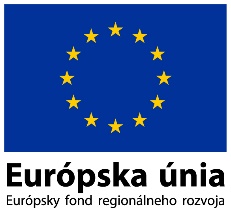 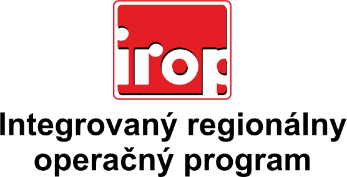 Zoznam odborných hodnotiteľovZoznam odborných hodnotiteľovKód výzvyMená odborných hodnotiteľovVýzva: IROP-PO1-SC121-2016-12
8. hodnotiace koloIng. Peter BielVýzva: IROP-PO1-SC121-2016-12
8. hodnotiace koloIng. Martin MasárVýzva: IROP-PO1-SC121-2016-12
8. hodnotiace koloIng. Peter Špalek